Υπενθυμίζουμε ότι:α) η προσφορά κατατίθεται σε έντυπη μορφή (όχι mail ή fax)  κλειστή στο σχολείο (ΙΔΙΩΤΙΚΟ ΛΥΚΕΙΟ ΚΟΛΛΕΓΙΟΥ ΨΥΧΙΚΟΥ, ΣΤΕΦΑΝΟΥ ΔΕΛΤΑ 15, 15452 ΨΥΧΙΚΟ) β) με κάθε προσφορά κατατίθεται από το ταξιδιωτικό γραφείο απαραιτήτως και Υπεύθυνη Δήλωση ότι διαθέτει Βεβαίωση Συνδρομής των Νόμιμων Προϋποθέσεων Τουριστικού Γραφείου, η οποία βρίσκεται σε ισχύ.Αναστασία Παπακωστοπούλου     	       Διευθύντρια Λυκείου       					                     Κολλεγίου Ψυχικού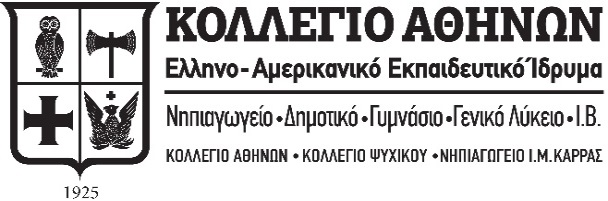 Ιδιωτικό Λύκειο
Κολλέγιο Ψυχικού
Γενικό ΛύκειοInternational BaccalaureateΨυχικό, 11 Σεπτεμβρίου  2019                  						                         Αρ. Πρωτ.: 1319 Ιδιωτικό Λύκειο
Κολλέγιο Ψυχικού
Γενικό ΛύκειοInternational BaccalaureateΨυχικό, 11 Σεπτεμβρίου  2019                  						                         Αρ. Πρωτ.: 1319 Ιδιωτικό Λύκειο
Κολλέγιο Ψυχικού
Γενικό ΛύκειοInternational BaccalaureateΨυχικό, 11 Σεπτεμβρίου  2019                  						                         Αρ. Πρωτ.: 1319 1ΣΧΟΛΕΙΟΙΔΙΩΤΙΚΟ ΛΥΚΕΙΟ - ΚΟΛΛΕΓΙΟ ΨΥΧΙΚΟΥ2ΠΡΟΟΡΙΣΜΟΣ/ΟΙ-ΗΜΕΡΟΜΗΝΙΑ ΑΝΑΧΩΡΗΣΗΣ ΚΑΙ ΕΠΙΣΤΡΟΦΗΣCROYDON-SURREYUNITED KINGDOM (ROYAL RUSSEL SCHOOL – ΣΥΝΕΔΡΙΟ MUN 2019)ΑΠΟ ΤΗΝ ΠΑΡΑΣΚΕΥΗ, 18 ΟΚΤΩΒΡΙΟΥ 2019 (ΑΠΟΓΕΥΜΑ ΜΕΤΑ ΤΙΣ 17:00) ΕΩΣ ΤΗΝ ΤΡΙΤΗ, 22 ΟΚΤΩΒΡΙΟΥ 2019 (ΑΠΟΓΕΥΜΑ ΜΕΤΑ ΤΙΣ 18:00)3ΠΡΟΒΛΕΠΟΜΕΝΟΣ ΑΡΙΘΜΟΣ ΣΥΜΜΕΤΕΧΟΝΤΩΝ(ΜΑΘΗΤΕΣ-ΚΑΘΗΓΗΤΕΣ)19 ΜΑΘΗΤΕΣ2 ΚΑΘΗΓΗΤΕΣ (ΑΡΧΗΓΟΣ-ΣΥΝΟΔΟΣ)4ΜΕΤΑΦΟΡΙΚΟ ΜΕΣΟ/Α-ΠΡΟΣΘΕΤΕΣ ΠΡΟΔΙΑΓΡΑΦΕΣΑΕΡΟΠΟΡΙΚΩΣ ΜΕ ΑΠΕΥΘΕΙΑΣ ΠΤΗΣΕΙΣ  (ΑΘΗΝΑ-ΛΟΝΔΙΝΟ & ΛΟΝΔΙΝΟ-ΑΘΗΝΑ)5ΚΑΤΗΓΟΡΙΑ ΚΑΤΑΛΥΜΑΤΟΣ-ΠΡΟΣΘΕΤΕΣ ΠΡΟΔΙΑΓΡΑΦΕΣ(ΜΟΝΟΚΛΙΝΑ/ΔΙΚΛΙΝΑ/ΤΡΙΚΛΙΝΑ-ΠΡΩΙΝΟ Ή ΗΜΙΔΙΑΤΡΟΦΗ) ΞΕΝΟΔΟΧΕΙΟ 4* ΣΤΗΝ ΠΕΡΙΟΧΗ CROYDON-SURREY ΚΟΝΤΑ ΣΤΟ ROYAL RUSSEL SCHOOL6ΛΟΙΠΕΣ ΥΠΗΡΕΣΙΕΣ (ΠΡΟΓΡΑΜΜΑ, ΠΑΡΑΚΟΛΟΥΘΗΣΗ ΕΚΔΗΛΩΣΕΩΝ,  ΕΠΙΣΚΕΨΗ ΧΩΡΩΝ, ΓΕΥΜΑΤΑ κ.τ.λ.)ΜΕΤΑΦΟΡΕΣ: Α) ΑΠΟ ΤΟ ΑΕΡΟΔΡΟΜΙΟ ΠΡΟΣ ΤΟ ΞΕΝΟΔΟΧΕΙΟ ΣTIΣ 18/10/2019 KAI ΑΠΟ ΤΟ ΞΕΝΟΔΟΧΕΙΟ ΣΤΟ ΑΕΡΟΔΟΜΙΟ ΣΤΙΣ 22/10/2019Β) ΚΑΘΗΜΕΡΙΝΗ ΜΕΤΑΦΟΡΑ ΑΠΟ ΤΟ ΞΕΝΟΔΟΧΕΙΟ ΣΤΟ ROYAL RUSSEL SCHOOL ΠΟΥ ΘΑ ΔΙΕΞΑΧΘΕΙ ΤΟ ΣΥΝΕΔΡΙΟ ΜΕ ΕΠΙΣΤΡΟΦΗ7ΥΠΟΧΡΕΩΤΙΚΗ ΑΣΦΑΛΙΣΗ ΕΥΘΥΝΗΣ ΔΙΟΡΓΑΝΩΤΗΝΑΙ8ΠΡΟΣΘΕΤΗ ΠΡΟΑΙΡΕΤΙΚΗ ΑΣΦΑΛΙΣΗ ΚΑΛΥΨΗΣ ΕΞΟΔΩΝ ΣΕ ΠΕΡΙΠΤΩΣΗ ΑΤΥΧΗΜΑΤΟΣ  Ή ΑΣΘΕΝΕΙΑΣ ΝΑΙ9ΤΕΛΙΚΗ ΣΥΝΟΛΙΚΗ ΤΙΜΗ ΟΡΓΑΝΩΜΕΝΟΥ ΤΑΞΙΔΙΟΥ (ΣΥΜΠΕΡΙΛΑΜΒΑΝΟΜΕΝΟΥ  Φ.Π.Α.)ΝΑΙ10ΕΠΙΒΑΡΥΝΣΗ ΑΝΑ ΜΑΘΗΤΗ (ΣΥΜΠΕΡΙΛΑΜΒΑΝΟΜΕΝΟΥ Φ.Π.Α.)ΝΑΙ11ΚΑΤΑΛΗΚΤΙΚΗ ΗΜΕΡΟΜΗΝΙΑ ΚΑΙ ΩΡΑ ΥΠΟΒΟΛΗΣ ΠΡΟΣΦΟΡΑΣΤΡΙΤΗ, 17 ΣΕΠΤΕΜΒΡΙΟΥ 2019, ΩΡΑ: 12:0012ΗΜΕΡΟΜΗΝΙΑ ΚΑΙ ΩΡΑ ΑΝΟΙΓΜΑΤΟΣ ΠΡΟΣΦΟΡΩΝΤΡΙΤΗ, 17 ΣΕΠΤΕΜΒΡΙΟΥ 2019, ΩΡΑ: 15:00